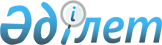 О предоставлении в 2013 году мер социальной поддержки специалистам здравоохранения, образования, социального обеспечения, культуры, спорта и ветеринарии, прибывшим для работы и проживания в сельские населенные пункты Камыстинского района
					
			Утративший силу
			
			
		
					Решение маслихата Камыстинского района Костанайской области от 29 марта 2013 года № 110. Зарегистрировано Департаментом юстиции Костанайской области 17 апреля 2013 года № 4099. Утратило силу в связи с истечением срока действия (письмо маслихата Камыстинского района Костанайской области от 8 января 2014 года № 1-10/2)

      Сноска. Утратило силу в связи с истечением срока действия (письмо маслихата Камыстинского района Костанайской области от 08.01.2014 № 1-10/2).      В соответствии со статьей 18 Закона Республики Казахстан от 8 июля 2005 года "О государственном регулировании развития агропромышленного комплекса и сельских территорий", Камыстинский районный маслихат РЕШИЛ:



      1. Предоставить в 2013 году специалистам здравоохранения, образования, социального обеспечения, культуры, спорта и ветеринарии, прибывшим для работы и проживания в сельские населенные пункты Камыстинского района, подъемное пособие и социальную поддержку для приобретения или строительства жилья.



      2. Настоящее решение вводится в действие по истечении десяти календарных дней после дня его первого официального опубликования.      Председатель очередной пятой

      сессии районного маслихата                 А. Тлеубергенов      Секретарь Камыстинского

      районного маслихата                        Б. Рахимжанов      СОГЛАСОВАНО      Начальник государственного учреждения

      "Отдел экономики и бюджетного

      планирования Камыстинского района"

      ___________________ К. Нуржанова 
					© 2012. РГП на ПХВ «Институт законодательства и правовой информации Республики Казахстан» Министерства юстиции Республики Казахстан
				